สัญญาการยืมเงินอุดหนุนวิจัย 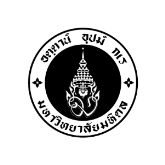 ยื่นต่อ............................................................................................................................................................ (1)  สัญญาการยืมเงินอุดหนุนวิจัย ยื่นต่อ............................................................................................................................................................ (1)  เลขที่สัญญา...................................วันครบกำหนด...................................ชื่อโครงการ ............................................................................................................................................................................................................เลขที่ IOเลขที่สัญญา...................................วันครบกำหนด...................................ข้าพเจ้า............................................................................................   ตำแหน่ง.....................................................................สังกัด........................................................................................................................  จังหวัด …...................................................................มีความประสงค์ขอยืมเงินจาก…... เงินอุดหนุนวิจัย.............คณะสาธารณสุขศาสตร์.........................  มหาวิทยาลัยมหิดล ........ (2)  เพื่อเป็นค่าใช้จ่ายในการ..........บริหารจัดการโครงการ........................................................................ (3)  ดังรายละเอียดต่อไปนี้ข้าพเจ้า............................................................................................   ตำแหน่ง.....................................................................สังกัด........................................................................................................................  จังหวัด …...................................................................มีความประสงค์ขอยืมเงินจาก…... เงินอุดหนุนวิจัย.............คณะสาธารณสุขศาสตร์.........................  มหาวิทยาลัยมหิดล ........ (2)  เพื่อเป็นค่าใช้จ่ายในการ..........บริหารจัดการโครงการ........................................................................ (3)  ดังรายละเอียดต่อไปนี้ข้าพเจ้า............................................................................................   ตำแหน่ง.....................................................................สังกัด........................................................................................................................  จังหวัด …...................................................................มีความประสงค์ขอยืมเงินจาก…... เงินอุดหนุนวิจัย.............คณะสาธารณสุขศาสตร์.........................  มหาวิทยาลัยมหิดล ........ (2)  เพื่อเป็นค่าใช้จ่ายในการ..........บริหารจัดการโครงการ........................................................................ (3)  ดังรายละเอียดต่อไปนี้(ตัวอักษร)  ………………...................................................................................................................... รวมเงิน (บาท)(ตัวอักษร)  ………………...................................................................................................................... รวมเงิน (บาท)(ตัวอักษร)  ………………...................................................................................................................... รวมเงิน (บาท)(ตัวอักษร)  ………………...................................................................................................................... รวมเงิน (บาท)ข้าพเจ้าสัญญาว่าจะปฏิบัติตามข้อบังคับ  ประกาศ  คำสั่ง  ของมหาวิทยาลัยมหิดล ทุกประการ  และ              จะนำใบสำคัญคู่จ่ายที่ถูกต้อง  พร้อมทั้งเงินเหลือจ่าย (ถ้ามี)  ส่งใช้ภายในระยะเวลาสิ้นสุดงวดงานของโครงการ นับแต่วันที่ได้รับเงินนี้ ถ้าข้าพเจ้าไม่ส่งตามกำหนด ข้าพเจ้ายินยอมให้หักเงินเดือน ค่าจ้าง เบี้ยหวัด บำเหน็จ บำนาญ หรือเงินอื่นใดที่ข้าพเจ้าพึงได้รับจากมหาวิทยาลัยมหิดล ชดใช้จำนวนเงินที่ยืมไปจนครบถ้วนได้ทันทีลงชื่อ..................................................................................ผู้ยืม          วันที่............................................................................................ข้าพเจ้าสัญญาว่าจะปฏิบัติตามข้อบังคับ  ประกาศ  คำสั่ง  ของมหาวิทยาลัยมหิดล ทุกประการ  และ              จะนำใบสำคัญคู่จ่ายที่ถูกต้อง  พร้อมทั้งเงินเหลือจ่าย (ถ้ามี)  ส่งใช้ภายในระยะเวลาสิ้นสุดงวดงานของโครงการ นับแต่วันที่ได้รับเงินนี้ ถ้าข้าพเจ้าไม่ส่งตามกำหนด ข้าพเจ้ายินยอมให้หักเงินเดือน ค่าจ้าง เบี้ยหวัด บำเหน็จ บำนาญ หรือเงินอื่นใดที่ข้าพเจ้าพึงได้รับจากมหาวิทยาลัยมหิดล ชดใช้จำนวนเงินที่ยืมไปจนครบถ้วนได้ทันทีลงชื่อ..................................................................................ผู้ยืม          วันที่............................................................................................ข้าพเจ้าสัญญาว่าจะปฏิบัติตามข้อบังคับ  ประกาศ  คำสั่ง  ของมหาวิทยาลัยมหิดล ทุกประการ  และ              จะนำใบสำคัญคู่จ่ายที่ถูกต้อง  พร้อมทั้งเงินเหลือจ่าย (ถ้ามี)  ส่งใช้ภายในระยะเวลาสิ้นสุดงวดงานของโครงการ นับแต่วันที่ได้รับเงินนี้ ถ้าข้าพเจ้าไม่ส่งตามกำหนด ข้าพเจ้ายินยอมให้หักเงินเดือน ค่าจ้าง เบี้ยหวัด บำเหน็จ บำนาญ หรือเงินอื่นใดที่ข้าพเจ้าพึงได้รับจากมหาวิทยาลัยมหิดล ชดใช้จำนวนเงินที่ยืมไปจนครบถ้วนได้ทันทีลงชื่อ..................................................................................ผู้ยืม          วันที่............................................................................................เสนอ......คณบดี......................................................................................................... (4)ได้ตรวจสอบแล้วเห็นสมควรอนุมัติให้ยืมตามใบยืมฉบับนี้ได้ จำนวน ……….......................................................บาท (.....................................................................................................................................................................................) (ตัวอักษร)   ลงชื่อ.................................................................................................. วันที่.................................................................................................คำอนุมัติอนุมัติให้ยืมตามเงื่อนไขข้างต้นได้ เป็นเงิน ......................................................................................................................บาท(.......................................................................................................................................................................................) (ตัวอักษร)   ลงชื่อ....................................................................................ผู้อนุมัติ   วันที่....................................................................................เสนอ......คณบดี......................................................................................................... (4)ได้ตรวจสอบแล้วเห็นสมควรอนุมัติให้ยืมตามใบยืมฉบับนี้ได้ จำนวน ……….......................................................บาท (.....................................................................................................................................................................................) (ตัวอักษร)   ลงชื่อ.................................................................................................. วันที่.................................................................................................คำอนุมัติอนุมัติให้ยืมตามเงื่อนไขข้างต้นได้ เป็นเงิน ......................................................................................................................บาท(.......................................................................................................................................................................................) (ตัวอักษร)   ลงชื่อ....................................................................................ผู้อนุมัติ   วันที่....................................................................................เสนอ......คณบดี......................................................................................................... (4)ได้ตรวจสอบแล้วเห็นสมควรอนุมัติให้ยืมตามใบยืมฉบับนี้ได้ จำนวน ……….......................................................บาท (.....................................................................................................................................................................................) (ตัวอักษร)   ลงชื่อ.................................................................................................. วันที่.................................................................................................คำอนุมัติอนุมัติให้ยืมตามเงื่อนไขข้างต้นได้ เป็นเงิน ......................................................................................................................บาท(.......................................................................................................................................................................................) (ตัวอักษร)   ลงชื่อ....................................................................................ผู้อนุมัติ   วันที่....................................................................................ใบรับเงินได้รับเงินยืมจำนวน.................................................บาท (……..................................................................................................................................................................................................................) ไปเป็นการถูกต้องแล้วลงชื่อ......................................................................................ผู้รับเงิน   วันที่......................................................................................ใบรับเงินได้รับเงินยืมจำนวน.................................................บาท (……..................................................................................................................................................................................................................) ไปเป็นการถูกต้องแล้วลงชื่อ......................................................................................ผู้รับเงิน   วันที่......................................................................................ใบรับเงินได้รับเงินยืมจำนวน.................................................บาท (……..................................................................................................................................................................................................................) ไปเป็นการถูกต้องแล้วลงชื่อ......................................................................................ผู้รับเงิน   วันที่......................................................................................